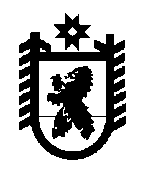 Республика КарелияМежведомственная комиссия по делам несовершеннолетних и защите их прав 185028 г. Петрозаводск, пр. Ленина, 19 тел. 799-402, ф. 79-93-91ПЛАНзаседаний Межведомственной комиссии по делам несовершеннолетних и защите их прав Республики Карелия на 2013 год.Ответственный секретарь Межведомственной комиссии по делам несовершеннолетних изащите их прав Республики Карелия                                        А.А. Лебединская№Вопросы для рассмотренияОтветственные за исполнение1 квартал1 квартал1 квартал1.О реализации Комплексного плана мероприятий по снижению смертности детей от внешних причин в Республике Карелия на 2011-2013 годы за 2012 годМинистерство здравоохранения и социального развития Республики Карелия2.О практике работы по защите прав несовершеннолетних в Республике Карелия и мерах по ее совершенствованиюМинистерство образования Республики Карелия,содокладчик: Комиссия по делам несовершеннолетних и защите их прав Кондопожского муниципального района 3.О состоянии преступлений и правонарушений среди несовершеннолетних по итогам 2012 годаМинистерство внутренних дел по Республике Карелия4.Опыт муниципального казенного учреждения «Прионежский реабилитационный центр для детей с ограниченными возможностями» по организации межведомственного взаимодействия при организации социальной реабилитации детей-инвалидовМКУ «Прионежский реабилитационный центр для детей и подростков с ограниченными возможностями»2 квартал2 квартал2 квартал1.О профилактике преступлений насильственного характера в отношении несовершеннолетних в Республике Карелия Министерство внутренних дел по Республике Карелия,Следственное управление Следственного комитета России по Республике Карелия, Министерство образования Республики Карелия,Министерство здравоохранения и социального развития Республики Карелия2.Об организации временного трудоустройства несовершеннолетних граждан  от 14 до 18 лет в 2013 годуМинистерство труда и занятости Республики Карелия, органы местного самоуправления (по согласованию) 3.Состояние групповой преступности несовершеннолетних на территории Республики Карелия по итогам 1 квартала 2013 годаМинистерство внутренних дел по Республике Карелия4.Создание условий для занятий физической культурой и спортом по месту жительства для несовершеннолетних в Медвежьегорском муниципальном районеМинистерство по делам молодежи, физической культуре, спорту и туризму Республики Карелия, Администрация местного самоуправления Медвежьегорского муниципального района3 квартал3 квартал3 квартал1.О реализации Указа Главы Республики Карелия от 06 февраля 2012 года № 7 «О выявлении и учете на территории Республики Карелия случаев жестокого обращения с несовершеннолетними, организации оказания помощи несовершеннолетним, подвергшимся жестокому обращению»Министерство здравоохранения и социального развития Республики Карелия, Министерство образования Республики Карелия,Министерство внутренних дел по Республике Карелия2.О состоянии преступлений и правонарушений среди несовершеннолетних по  итогам первого полугодия 2013 годаМинистерство внутренних дел по Республике Карелия 3.Организация деятельности муниципального казенного учреждения «Социально-реабилитационного центра для несовершеннолетних «Оберег» Муезерского муниципального района по профилактике социально-опасного положения несовершеннолетних в районеМКУ «Социально-реабилитационного центра для несовершеннолетних «Оберег» Муезерского муниципального района4.Об организации профессиональной ориентации обучающихся образовательных учреждений Республики КарелияМинистерство образования Республики Карелия,Министерство труда и занятости Республики Карелия, Министерство по делам молодежи, физической культуре, спорту и туризму Республики Карелия4 квартал4 квартал4 квартал1Об организации деятельности по подготовке граждан, выразивших желание взять на воспитание в семью ребенка, оставшегося без попечения родителейМинистерство образования Республики Карелия, ГКОУ Республики Карелия для детей, нуждающихся в психолого-педагогической и медико-социальной помощи «Центр диагностики и консультирования»2Опыт работы по защите прав и интересов воспитанников государственного казенного специального учреждения  социального обслуживания «Ладвинский детский дом-интернат для умственно отсталых детей»ГКСУ СО «Ладвинский детский дом-интернат для умственно отсталых детей»3Партнерство учреждений культуры, образования и общественных организаций в работе по профилактике асоциальных явлений среди детей и молодежиМинистерство культуры Республики Карелия